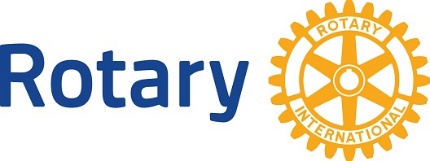 Membership Proposal FormNameBusiness Address							TelephoneResidence Address							TelephoneEmail Address								Birthday Month/DayFor (check one) 	     ____	active	 ____past service    ____senior active    ____honorary membershipIf a former Rotarian, list club(s) and dates:If active, provide the name of firm and position:If retired, employer/profession and position at time of retirement:          Activities which would enhance consideration as a Rotarian:  Statement to be Signed by Proposed Member After Club’s Board Has Approved the ProposalI hereby certify that I am qualified for membership both by the current/former position and by having a place of business or residence within the club’s territorial limits, adjoining territory or the same city in which the club is located.I understand that it will be my duty, if elected, to exemplify the Object of Rotary in all my daily contacts and activities and to abide by the constitutional documents of Rotary International and the club. I agree to pay an admission fee of ________ and the annual dues of ________ in accordance with the bylaws of the club. I hereby give permission to the club to publish my name and proposed classification to its membership.Date							Proposed Member’s SignatureDate							Proposer’s SignatureCard received by secretary on:Submitted to the board on: Board decision on: 							                    ____Favorable      ____UnfavorableProposer notified on: Rotary information session held on: Signed card and admission fee and dues received on: Publication of name to membership on: Inducted on: Rotary Member CostsMeals @ $10.00 per week.  If you cannot attend a meeting, you will still be charged $10 for the lunch. (We pay Sodexo for a certain number of meals, regardless of how many people come.) We encourage attendance!District 5610 & Rotary International Dues 			$35.00 (Quarterly)Vermillion Club Philanthropy					$25.00 (Quarterly)Paul Harris Dues						$ 3.25 (Quarterly)One time Initiation Charge 					$50.00Bills are sent out quarterly.